ГОСУДАРСТВЕННОЕ БЮДЖЕТНОЕ ПРОФЕССИОНАЛЬНОЕ ОБРАЗОВАТЕЛЬНОЕ УЧРЕЖДЕНИЕ РЕСПУБЛИКИ  КРЫМ «ПРУДОВСКИЙ АГРАРНЫЙ ТЕХНИКУМ»                                                                                               УТВЕРЖДАЮ:                                                                                                                  Зам. директора по УПР                                                                                                                  Ларионова Н.В	                                                                                                                         ----- -----------------          Разработка декадырусского языка и литературына тему:«Славлю тебя, родной язык!»в группах 1 курса № 11, 12, 13.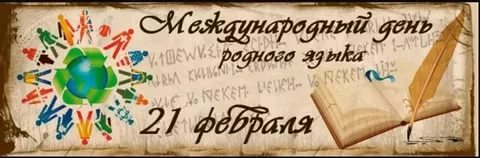 Преподавательрусского языка и литературы:                                        Клеблеева Г.Р.                                                                 с. Пруды,2016 г.                       Объявление.С 15по 24февраля 2016 года проводится декада по русскому языку и литературе на тему «Славлю тебя,родной язык!» в группах1 курса№ 11, 12, 13.План проведения декады:Преподаватель:                                     Клеблеева Г.Р.Цели проведения предметной декады:в игровой форме проверить языковые знания обучающихся; закрепить практические умения и навыки;развить интерес к глубокому изучению русского языка и литературы  как на уроках, так и во внеурочное время;воспитать у обучающихся бережное отношение к родному слову, к русской литературе. Задачи предметной декады:привлечь всех обучающихся для организации и проведения декады;провести в каждой группе мероприятие, содействующее развитию познавательной деятельности обучающихся, расширению знаний по русскому языку и литературе, формированию творческих способностей;организовать самостоятельную и индивидуальную, коллективную практическую деятельность, содействуя воспитанию коллективизма и товарищества.                   Условия конкурса:Соблюдение единого орфографического режима                       (5 баллов) Каллиграфия (2 балла)Эстетика оформления тетради (3 балла). 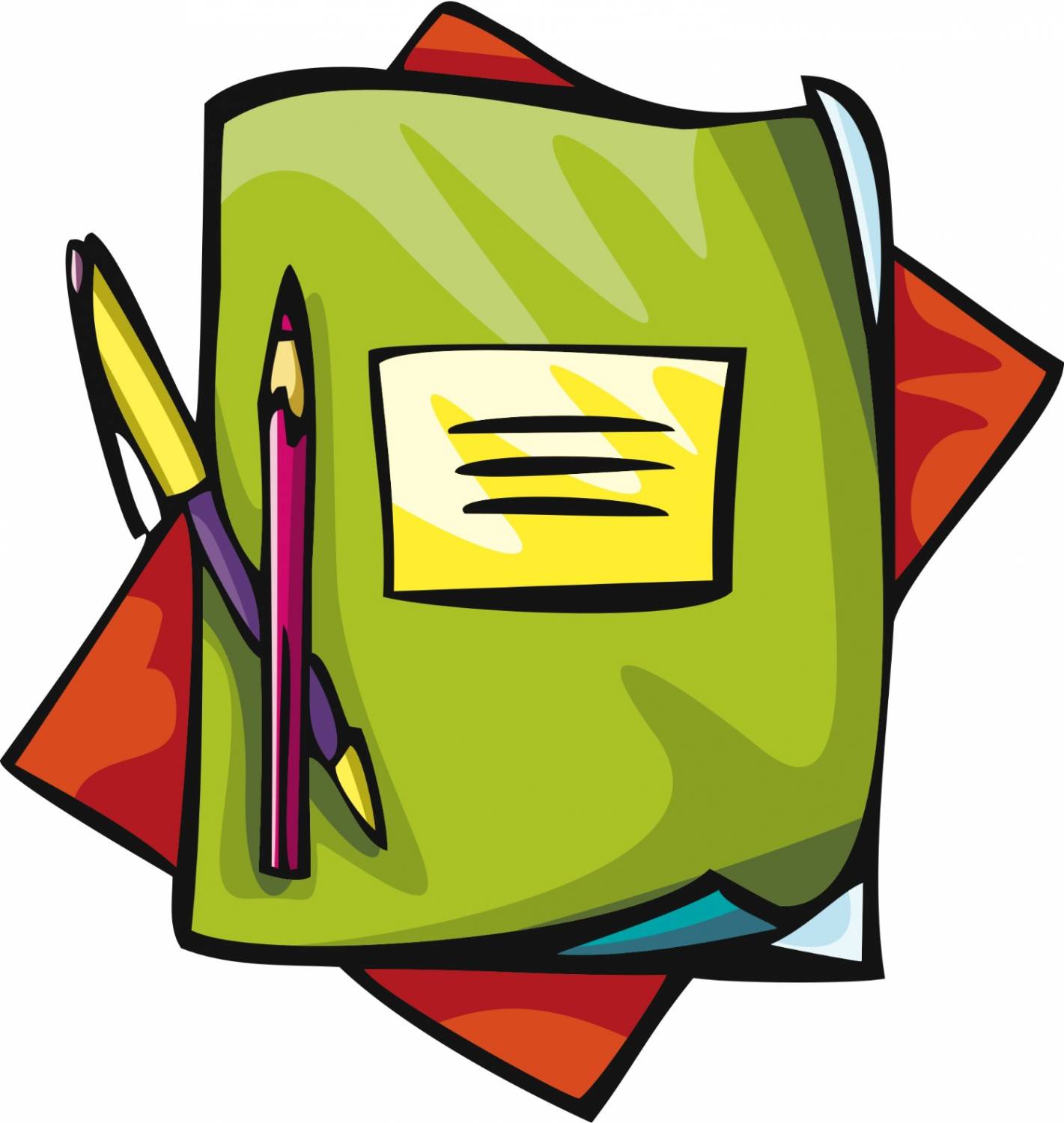 КОНКУРС ЛИТЕРАТУРНЫХ ГАЗЕТ, ПЛАКАТОВ.Литературная газета должна быть красочно оформлена на ватмане.В содержание газеты должно входить описание жизни и творчества писателей –юбиляровконца ХIХ начала ХХ века, отрывки из произведений, высказывания великих писателей о литературе.Высшая оценка – 10 баллов Задание. Какая русская пословица соответствует данной?  Найти соответствие между пословицами двух колонок.За правильный ответ 1 балл. Максимальный балл- 6 б.Ответы: 1)… ; 2)… ; 3)… ; 4)… ; 5)… ; 6)… ; 7)… ; 8)… ; 9)… ; 10)… ; 11)… ; 12)… .► В каком русском городе родился М.Ю.Лермонтов?а) В Москве;б) В Санкт-Петербурге;в) В Туле;б) В Пензе.► На сколько лет Лермонтов младше Пушкина?а) На 10 лет;б) На 15 лет;в) На 20 лет;г) На 30 лет.► Где прошло детство М.Ю. Лермонтова?а) В Ясной поляне;б) В Абрамцево;в) В Тарханах;г) В Пенатах.► Кто воспитывал Михаила Юрьевича?а) Мама;б) Отец;в) Бабушка;г) Родители.►В какой области РФ расположен ГосударственныйЛермонтовский музей-заповедник «Тарханы»?а) В Тамбовской области;б) В Пензенской области;в) В Ивановской области;г) В Воронежской области.► Кто из известных государственных деятелейРоссии был родственником М.Ю. Лермонтова?а) Столыпин;б) Витте;в) Победоносцев;г) Демидов.► Кем НЕ являлся М.Ю. Лермонтов?а) Поэтом;б) Драматургом;в) Художником;г) Учёным.►В каком возрасте Михаил Лермонтов составилпервый рукописный сборник своих произведений?а) В 12 лет;б) В 15 лет;в) В 18 лет;г) В 22 года.► В каком полку никогда НЕ служил МихаилЛермонтов?а) Гусарском;б) Драгунском;в) Уланском;г) Пехотном.► Какими европейскими языками владел М.Ю.Лермонтов?а) Английским и испанским;б) Французским и немецким;в) Итальянским и венгерским;г) Болгарским и польским.► На каких музыкальных инструментах играл поэтЛермонтов?а) Скрипка и фортепиано;б) Гитара и фортепиано;г) Аккордеон и мандолина;г) Кларнет и саксофон.► М.Ю. Лермонтов, поручик Тенгинского полка,награждённый золотым оружием «За храбрость», надосуге написал произведения «Сражение приВалерике», «Перестрелка в горах Кавказа». Чембыли эти произведения?а) Картинами;б) Стихотворениями;в) Рассказами;г) Концертами.► Где находится город Лермонтов, названный вчесть поэта?а) В Краснодарском крае РФ;б) В Ставропольском крае РФ;в) В Красноярском крае РФ;г) В Приморском крае РФ.►Горный массив, столь любимый Лермонтовым исыгравший в его жизни немаловажную роль, – это:а) Уральские горы;б) Кавказ;в) Карпаты;г) Альпы.► Какое произведение сделало имя Лермонтовазнаменитым?а) «Парус»;б) «Герой нашего времени»;в) «Маскарад»;г) «Смерть поэта».► Какое произведение М.Ю. Лермонтов первымиздал под своим полным именем?а) «Бородино»;б) «Пророк»;в) «Родина»;г) «Парус».► Какую колыбельную песню написал Михаил Юрьевич Лермонтов?а) «Гусарская колыбельная»;б) «Казачья колыбельная»;в) «Партизанская колыбельная»;г) «Солдатская колыбельная».►Какой известный русский поэт написалсатирический «перепев» «Казачьей колыбельнойпесни» Лермонтова: «Будешь ты чиновник с виду Иподлец душой»?а) Николай Некрасов;б) Сергей Есенин;в) Александр Блок;г) Владимир Маяковский.► Что одиноко белело «в тумане моря» в известномстихотворении Лермонтова?а) Парус;б) Яхта;в) Чайка;г) Айсберг.►Стихотворение «Парус» написано совсем молодымюношей. Сколько лет было поэту, когда он написалэто стихотворение?а) 14 лет;б) 16 лет;в) 18 лет;г) 20 лет.► Сколько четверостиший в стихотворении М.Ю.Лермонтова «Парус»?а) Одно;б) Два;в) Три;г) Четыре.►На какой водоём смотрел М.Ю. Лермонтов, когдасочинял стихотворение «Парус»?а) Чёрное море;б) Керченский пролив;в) Каспийское море;г) Озеро Байкал.► Какая лермонтовская строка стала названиемповести В.П. Катаева?а) «Белеет парус одинокий»;б) «На севере диком»;в) «У врат обители святой»;г) «Настанет год, России чёрный год».► Кто из знаменитых певцов ХХ века исполнялроманс «Парус»?а) И.С. Козловский;б) С.Я. Лемешев;в) Ф.И. Шаляпин;г) А.Н. Вертинский.►Кто из современных поэтов написалстихотворение, созвучное со стихотворениемМихаила Юрьевича Лермонтова «Парус»?а) Евгений Евтушенко;б) Андрей Дементьев;в) Булат Окуджава;г) Роберт Рождественский.►Вставьте пропущенное имя в первую строчкуизвестного стихотворения М.Ю. Лермонтова: «Нет,я не … , я другой»:а) Пушкин;б) Байрон;в) Есенин;г) Гейне.►Какое лермонтовское стихотворение начинаетсяпочти как письмо Татьяны Лариной: «Я к вам пишуслучайно, право...»?а) «Валерик»;б) «Узник»;в) «Три пальмы»;г) «Свиданье».► Название какого произведения М. Ю.Лермонтова является названием реки в Чечне?а) «Валерик»;б) «Мцыри»;в) «Азраил»;г) «Корсар».► Назовите последнее слово из лермонтовского«Валерика»?а) Чудак;б) Смельчак;в) Слабак;г) Мастак.►Какой листок «оторвался от ветки родимой» водноименном стихотворении Лермонтова?а) Кленовый;б) Дубовый;в) Берёзовый;г) Осиновый.► Какую кавказскую реку сравнивал М.Ю.Лермонтов с львицей?И ... , прыгая, как львицаС косматой гривой на хребте,Ревел.а) Терек;б) Кура;в) Сулак;г) Ингури.► Вставьте пропущенное слово в строкиЛермонтова, ставшие афоризмом: «Делить весельевсе готовы. Никто не хочет ... делить».а) Горе;б) Труд;в) Грусть;г) Срок.► Какое слово пропущено в лермонтовскомафоризме: «Все это было бы смешно, Когда бы небыло так …»а) Нудно;б) Трудно;в) Грустно;г) Опасно.►Какого слова (в соответствующем падеже) нехватает в этой эпиграмме М.Ю. Лермонтова?Стыдить лжеца, шутить над дуракомИ спорить с ... – все то же,Что черпать воду решетом:От сих троих избавь нас, Боже!..а) Упрямец;б) Женщина;в) Циник;г) Критик.► Вспомнив Лермонтова, переведите на грузинскийязык слово «послушник».а) Азраил;б) Мцыри;в) Монго;г) Джюлио.► Каким природным явлением сопровождалсяпобег Мцыри из монастыря?а) Сход лавины;б) Землетрясение;в) Пурга;г) Гроза.► Бой молодого монаха с каким животным описалЛермонтов в поэме «Мцыри»?а) С тигром;б) С барсом;в) С медведем;г) С волком.► Сколько времени провел Мцыри на свободе?а) 3 дня;б) 3 недели;в) 3 месяца;г) 3 года.► К какой дате Лермонтовым написаностихотворение «Бородино»?а) 20-я годовщина сражения;б) 25-я годовщина сражения;в) 30-я годовщина сражения;г) 40-я годовщина сражения.► Что забил «в пушку туго» герой стихотворенияМ.Ю. Лермонтова «Бородино»?а) Снаряд;б) Заряд;в) Картечь;г) Ядро.► У какой части пушки прилёг вздремнуть геройстихотворения Лермонтова «Бородино»?а) У лафета;б) У дула;в) У колеса;г) У ядра.► Вспомнив известное программное стихотворениеМ.Ю. Лермонтова, ответьте, участники какойбитвы носили кивера?а) Марафонской;б) Куликовской;в) Бородинской;г) Сталинградской.► Л.Н. Толстой сказал о стихотворении М.Ю.Лермонтова «Бородино» такие слова: «Бородино»Лермонтова было зерном, из которого вырос роман...». Назовите этот роман Толстого.а) «Война и мир»;б) «Анна Каренина»;в) «Воскресение»;г) «Казаки».►Что «у врат обители святой» положили впротянутую руку бедняку в стихотворении М.Ю.Лермонтова «Нищий»?а) Монету;б) Кусок хлеба;в) Свечку;г) Камень.► Какое стихотворение Лермонтов посвятилПушкину?а) «Слава»;б) «Поэт»;в) «Смерть поэта»;г) «Пророк».►Какое стихотворение М.Ю. Лермонтова былопередано царю с надписью «воззвание креволюции»?а) «Опасение»;б) «Смерть поэта»;в) «Кинжал»;г) «Предсказание».► Сколько раз Лермонтов ссылался на Кавказ?а) Один раз;б) Два раза;в) Три раза;г) Пять раз.► За что Михаил Лермонтов был отправлен впервую ссылку на Кавказ?а) За стихотворение;б) За картину;в) За дуэль;г) За участие в студенческих кружках.► В каком году Лермонтов написал стихотворение«Смерть поэта»?а) В 1830 году;б) В 1835 году;в) В 1837 году;г) В 1840 году.► Из первой ссылки Лермонтов возвращаетсяблагодаря бабушке и заступничеству:а) Пушкина;б) Жуковского;в) Бенкендорфа;г) Ермолова.►У кого из великих русских поэтов, как и уЛермонтова, есть произведения «Кавказскимпленник» и «Пророк»?а) У А.С. Пушкина;б) У Н.А. Некрасова;в) У С. А. Есенина;г) У В.А. Жуковского.► На кого ссылается поэт: «И право, ... наш не врёт,Сказав, что день беды пройдёт, А что пройдёт, тобудет мило»?а) На Карамзина;б) На Пушкина;в) На Гоголя;г) На Некрасова.► О каком дереве Лермонтов написал «На Севередиком стоит одиноко»?а) Дуб;б) Ель;в) Сосна;г) Клён.► Что одинокая сосна из стихотворения Лермонтовавидела в своих снах?а) Стройный кипарис;б) Могучий дуб;в) Плакучую иву;г) Прекрасную пальму.► Какая картина И.И. Шишкина названа постихотворению М.Ю. Лермонтова?а) «Среди долины ровныя...»;б) «На севере диком...»;в) «Вид на острове Валааме»;г) «Лесные дали».► К какой поэме М.Ю. Лермонтова МихаилВрубель создал ряд иллюстраций?а) «Мцыри»;б) «Демон»;в) «Беглец»;г) «Боярин Орша».► С чем или кем сравнивает себя герой «Узника»:«На коня потом вскочу, В степь, как ... , улечу»?а) Как сокол;б) Как голубь;в) Как ветер;г) Как туча.► Какое из перечисленных произведений НЕпринадлежит М.Ю. Лермонтову?а) «Парус»;б) «Полтава»;в) «Демон»;г) «Бородино».► Какое стихотворение есть у М.Ю. Лермонтова?а) «Летучий корабль»;б) «Воздушный корабль»;в) «Крылатый корабль»;г) «Космический корабль».►Какую поэму Лермонтов написал на основечеркесской песни о юноше, вернувшемся из битвы,в которой погибли его родные и товарищи?а) «Беглец»;б) «Мцыри»;в) «Боярин Орша»;г) «Демон».►О каком произведении Михаила ЛермонтоваВиссарион Белинский сказал: «Гениальноеразрешение задачи создания поэмы в народномстиле»?а) «Бородино»;б) «Мцыри»;в) «Песня про купца Калашникова»;г) «Боярин Орша».►При каком царе происходит действиелермонтовской «Песни про... купца Калашникова»?а) Иван I ;б) Иван II;в) Иван III;г) Иван IV.► Кто опозорил семью Степана Парамоновичав«Песне про... купца Калашникова», написаннойЛермонтовым?а) Калашников;б) Кирибеевич;в) Иван Васильевич;г) Еремеевна.►Чем закончился богатырский бой на Москве-рекев «Песне про... купца Калашникова»? а) Миром;б) Ничьёй;в) Смертью;г) Бой был остановлен.► Какая поэма Лермонтова начинается со слов:«Пускай слыву я старовером, Мне всё равно – ядаже рад: Пишу Онегина размером; Пою, друзья, настарый лад»?а) «Боярин Орша»;б) «Тамбовская казначейша»;в) «Песня про ... купца Калашникова»;г) «Беглец».►Как поступил тамбовский казначей, застав наколенях перед своей женой молодого офицера?а) Отказал от дома;б) Убил на месте;в) Вызвал на дуэль;г) Пригласил играть в карты.► Как зовут главную героиню драмы М.Ю.Лермонтова «Маскарад»?а) Нина;б) Анна;в) Лиза;г) Вера.► Что потеряла главная героиня драмы М.Ю.Лермонтова «Маскарад»?а) Веер;б) Платок;в) Браслет;г) Туфельку.►Какое стихотворение можно считать прологом к«Герою нашего времени», так как в нём даётсяхарактеристика современного общества и егопредставителей как порождения времени?а) «Тучи»;б) «Дума»;в) «Парус»;г) «Узник».►У какой российской реки Лермонтовпозаимствовал имя для героя своего романа?а) Лена;б) Онега;в) Печора;г) Нева.► К какому герою Лермонтова относятсяследующие строки: «Ходил на кабана один на один, аиной раз ветер ставнем стукнет, он вздрогнет ипобледнеет...»?а) К купцу Калашникову;б) К Печорину;в) К Демону;г) К доктору Вернеру.► Что Печорин пообещал Азамату за Бэлу?а) Винтовку;б) Саблю;в) Коня;г) Счёт в банке.► Какая женщина явилась прототипом Веры изромана «Герой нашего времени»?а) Варвара Лопухина;б) Екатерина Сушкова;в) Анна Столыпина;г) Софья Бахметьева.► Кто из русских поэтов написал книгу «Сестра мояжизнь», посвященную М.Ю. Лермонтову?а) Александр Блок;б) Иван Бунин;в) Борис Пастернак;г) Евгений Евтушенко.► В каком городе есть государственный музей«Домик Лермонтова»?а) Москва;б) Пятигорск;в) Кисловодск;г) Ставрополь.► В каком нашем культовом кинофильме один изего героев памятник Лермонтову называет«Мужиком в пиджаке»?а) «Кавказская пленница»;б) «Бриллиантовая рука»;в) «Джентльмены удачи»;г) «Иван Васильевич меняет профессию».(► Где в 1889 году был открыт первый в Россиипамятник Лермонтову?а) В Москве;б) В Пятигорске;в) В Кисловодске;г) В Пензе.►Как в своем стихотворении Владимир Набоковобразно сказал о Михаиле Лермонтове?а) «Радуга по всей земле»;б) «Путь млечный над горами»;в) «Ключ, струящийся во мгле»;г) «Румяный луч во храме».► Какое стихотворение Лермонтова сталопоследним в его жизни?а) «Желание»;б) «Пророк»;в) «Тучи»;г) «Родина».► За 13 лет творчества Лермонтовым былонаписано более 400 стихотворений, около 30 поэм, 6драм и ... романа. Сколько романов написалЛермонтов?а) Два;б) Три;в) Пять;г) Семь.► Где и как погиб М.Ю. Лермонтов?а) В Тарханах от болезни;б) В бою при Валерике;в) В Пятигорске на дуэли;г) В горах под завалом.► Как звали убийцу М.Ю. Лермонтова?а) Н. Мартынов;б) К. Данзас;в) Ж. Дантес;г) А. Дельвиг.► Где в настоящее время захоронен М.Ю.Лермонтов?а) В Пятигорске;б) В Москве;в) В Тарханах;г) В Санкт-ПетербургеУСТНАЯ ЛИТЕРАТУРНАЯ ГАЗЕТА                                                                    «ПОЭЗИЯ-ЭТО ВОЛШЕБСТВО…»Цель: настроить учащихся на размышление о поэзии, ее природе, истоках, назначении, роли в нашей жизни; помочь увидеть великую силу и красоту поэтического слова; развить эстетические потребности учащихся; воспитывать чувство слова, интерес к поэзии.Оборудование: аудиозапись музыкальной пьесы «Ностальгия»; поэтические сборники различных серий.Примечание: предварительно, за неделю до мероприятия, группы произвольно, по желанию разбиваются на несколько групп, и каждая группа подбирает стихи, которые они будут читать. Затем они предупреждают ведущего о том, что они выбрали и как будут преподносить.  ХОД МЕРОПРИЯТИЯ          Ведущий. Сегодня я буду хозяйкой (ном) нашей поэтической гостиной, а вы гостями. Но если быть точным, то настоящей хозяйкой у нас сегодня будет поэзия, а главными гостями – стихи.Вы задумывались ли когда-нибудь, отчего человек начинает писать гениальные стихи?Откуда берется удивительный дар заставлять слова звучать по-иному, в новых, неслыханных  сочетаниях, от которых у других людей захватывает дыхание и сильнее бьется сердце? Как всего в двух строчках заставить человека ощутить целый мир?Мне кажется, что писать гениальные стихи – это все равно что уметь летать, как птица. Этому нельзя научиться, а вот понимать поэзию может научиться каждый, кому доступны такие «души прекрасные порывы», как любовь, сострадание, грусть.Поэтому наша гостиная сегодня собрала тех, кто любит или хочет полюбить поэзию, хочет испытать то чувство полета, который испытывает каждый, кто ее понимает.Сегодня мы просто почитаем стихи, свободно переходя от темы к теме, от поэта к поэту. Ведущая.                          Когда дела у нас нехороши,И день стоит ненастный и холодный, Да будет нам звездою путеводной Высокая настроенность души …А поможет нашей душе настроиться на высокое - поэзия. Именно она делает душу более восприимчивой к великой радости жизни…1-й  чтец. Стихотворение  «Я судьбою доволен отныне» (Е. Горячев) Ведущая. На свой особый язык переводит поэзия все то, что невысказанным  дремлет в тебе, беспокоит.Говорить по душамВсе труднее в наши душные дни.Доверяю стихам…2-й  чтец. Стихотворение «Открываю томик одинокий» (В. Тушнова)Ведущая. Почему же так происходит?... Н.В.Гоголь объяснял: «Поэзия есть чистая исповедь души».      Давным-давно поэзия возникла как молитва, заговор, заклинание. Есть много примеров, когда стихи, словно живые существа, советовали, лечили души, благословляли.       В далекие времена в Армении книге стихов великого армянского поэта ГригораНарекаци, жившего тысячи лет тому назад, приписывали целительную силу. Считалось, что его стихи могут излечить от болезней. Древние точно указывали, от какого недуга какое стихотворение лечит. При этом лист с текстом стихотворения клали под подушку.       Любопытная история, рассказанная туркменским писателем о бедном дехканине (так в Туркмении зовут крестьян ), который выменял необходимого в хозяйстве верблюда на рукописную книгу поэзий Махтумкули. Удивительно то, что сам бедняк был неграмотным, он не мог прочитать стихотворения, но видел в них символ света и счастья.        А еще стихи выполняли миссию ангелов-хранителей: в Москве, в Центральном музее Вооруженных Сил, почетное место занимают томики стихотворений А.С.Пушкина, побывавшие на полях сражений с фашистами. В январе 1945 года в боях за венгерский город Жамбек  гвардии старший лейтенант Петр Мишин чудом спасся от смерти. Сохранил ему жизнь томик Пушкина, лежавший в полевой сумке. Осколок снаряда пробил 200 страниц  застрял перед стихотворением «Талисман»…Когда человеку плохо, больно, тяжело, поэзия, как «скорая помощь», в самые трудные, самые важные минуты жизни помогает выстоять, выдержать, не согнуться. Словно по каким-то невидимым проводам от одной души к другой течет такая добрая сила, дарящая желания жить…3-й  чтец. Стихотворение «Помогите мне, стихи»  (Р.Рождественский)Ведущая. Поэт КонстантинБальмонт верил, что «поэзия-это волшебство». Именно она, как добрая волшебница, открывает нам такой мир, такие чувства, такие краски, которые мы сами не увидели бы и не поняли.Истинная поэзия-это всегда открытие мира, удивление перед красотой…4-й  чтец. Стихотворение «В очарованье русского пейзажа» (Н.Заболоцкий)5-й чтец. Стихотворение «В полутьме я увидел…» (С.Маршак)6-й чтец. Стихотворение «Апрельский дождь» (С.Маршак)7-й чтец. Стихотворение «Если чутким быть и осторожным» (В.Орлов)Ведущая. Когда слушаешь эти поэтические строки, понимаешь…Мы, живущие на свете,Разгадали не все чудеса…8-й чтец. Стихотворение «Молчальники и гвардейцы» (Л.Озеров)9-й чтец. Стихотворение «Не верю, что звери не говорят» (А.Яшин)Ведущая. Один поэт призывает: «Открой глаза на всю природу!». Другой - дарит нам свое откровение.10-й чтец. Стихотворение «Чудо» (С.Маршак)Ведущая.  Древнегреческий миф рассказывает о том, что от удара копыта коня Пегаса стал бить горный ключ ипокрена – «источник коня». Этот источник обладает волшебным свойством вдохновлять поэтов. Так рождаются прекрасные поэтические строчки…Слушая эти строки, понимаешь, почему о поэзии говорят: Стихи-цветы, цветы души…Да, у поэта зорки не только глаза, зорко его сердце!Я хочу, чтобы все были поэтами,Потому, что поэзия учит, Потому что это – мирНастоящих и лучших, -пишет Николай Глазков.       Да, поэзия – это «мир настоящих и лучших», тех, кто может все свои беды, страдания переплавить в чарующие созвучия. Судьба каждого из поэтов удивительна и неповторима. О поэтах говорят, что они – «руководители людей к благородному понятию о жизни, к благородному образу чувств: читая их произведения, мы приучаемся отвращаться от всего прошлого и дурного, понимать очаровательность всего доброго и прекрасного, любить все благородное: читая их, мы сами делаемся лучше, чище, добрее»… (Н.Г.Чернышевский).       «Поэзия – памятник, где запечатлены лучшие и счастливейшие мгновения самых  лучших и счастливейших умов» (П.Б.Шелли). Понимая это, можно объяснить тревогу Н.В.Гоголя: «Прочесть как следует произведение лирическое – вовсе не безделица, для этого нужно долго его изучать… нужно разделить искренно  с поэтом высокое ощущение, наполнявшее его душу: нужно душой и сердцем почувствовать всякое слово его».Только так можно понять душу поэта.11-й чтец. Стихотворение «От взгляда, лепета, улыбки…» (В.Набоков)12-й чтец. Наверное, не случайно поэзию называют музыкой души… Стихотворение «Я никогда не понимал» (А.Блок)Ведущая. Поэзия, на мой взгляд, - это самые высокие проявления человеческого духа. Она несет людям добро, красоту, правду. Дарит свет, окрыляет…Открывает великие истины.13-й чтец. Стихотворение «С неба смотрит солнце» (Д.Гулиа)Ведущая. Поэзия дает читателям мудрые советы.14-й чтец. Стихотворение «Прикоснитесь к прекрасному» (А.Процевитый) Ведущая.Цените слух, цените зрение,Любите зелень, синеву-Все, что дано нам во владеньеДвумя словами: я живу!15-й чтец. Стихотворение «Не привыкайте к чудесам» (В.Шефнер)16-й чтец. Стихотворение «И пусть бывает в жизни нелегко» (С.Островой)Ведущая. «Поэзия – одно из проявлений жизни, ее крылья. Можно не любить отдельные стихи, но нельзя не любить или не понимать поэзию; без неё невозможно существовать, она – свойство жизни, душа живого» (М.Луконин).Читая, слушая стихи, ощущаешь, как в тебе просыпается новый, совершенно не известный  тебе человек, который во много раз чище, светлее, добрее твоего ежедневного «я». Поэзия не дает уснуть в нас этому лучшему человеку.       В греческом языке, откуда пришло к нам слово «поэзия», оно означало «творчество».В нашем языке поэзия-это не только искусство слова, стихи. Но и все прекрасное, волнующее- очарование, обаяние.     Пусть такой же прекрасной, чарующей, как стихи, будет вся наша жизнь! И пусть вашими мудрыми советчиками станут Пушкин и Блок, и многие другие известные и неизвестные поэты. И пусть в каждом доме всегда найдется место для томика стихотворений русских поэтов!17-й чтец. Стихотворение «Не для себя прошу внимания» (Б.Чичибабин)                               Заключительное мероприятие«Регата по морю русского языка и литературы!»Цель:в игровой форме проверить уровеньусвоения учащихся языковой темы; развивать навыки работы в группе, творческие способности, внимание, логику; воспитывать интерес к изучению языка.Вид мероприятия: соревнованиеПрименяемые методы: соревнование, конкурсы, групповые задания, декламирование.Оборудование: мультимедийный проектор, карточки с заданиями, музыкальное оформление.Участники: четыре команды-соперницы, ведущие, жури, болельщики, зрители.                                                Сценарий мероприятияЗадачи:Организовать и целенаправить деятельность учащихся;Показать значимость мероприятия и участие в нем, важность темы;Объяснить учащимся условия конкурса.Вступительное слово учителяПравила игры:Во время игры соблюдать дисциплину, за выкрики и шум будут сниматься очки.Болельщики помогают командам зарабатывать баллы.Ответы принимаются только с поднятием руки.I конкурс«Знакомство»(Домашнее задание команды - придумать название, приветствие, эмблему. Максимальная оценка 10 баллов.Задача Продемонстрировать творческие способности; приветствие.Аргументировать выбранное название;Команда 1 курса «Лук»Команда 2 курса «Кок»II конкурс «Словарный запас»Задачи:Проверить словарный запас участников команд;Тренировать память и внимание;Повторение разделов: «Лексика», «Морфология».Задание. Подобрать слова определенной части речи на тему «Повар» (1 минута) За каждый правильный ответ – 1 балл.Команде «Лук» подобрать существительные на тему «Повар».Команде «Кок» подобрать глаголы на тему «Повар                                                                                                                                                   III конкурс «Противопоставление»Задачи:Повторение темы «Антонимы» Тренировка памяти, внимания, быстроты реакции;Задание. Заполните вертикальныестроки антонимамик словам:1)Восточный, 2)длинный, 3)находка, 4)отдохнувший, 5)прямой, 6)брать, 7)мало, 8)острый, 9)тот, 10)полон, 11)зимой, 12)друзья,13)будущий, 14)близко, 15)темный, 16)начинать, 17)увезти, 18)плакать.(За правильный ответ -1 балл.Максимально баллов 18б).(Пока игроки работают; проводится конкурс с болельщиками.)(по истечении одной минуты идет подсчет ответов, жюри объявляют результаты I, II, IIIконкурсов).IV конкурс « Знаете ли вы Омонимы»Задачи:Повторение раздела «Лексика» Тренировка внимания и памяти;Проверка эрудиции, словарного запаса участников.Задание.Команды по очереди должны ответить на вопросы. За правильный ответ 1 балл. Максимальный балл – 12 баллов.(Приглашаются по 6 человек из команды) вопрос на экране.       Команда «Лук»Какие корни не нужны растению?(корни слова)Каким патроном не зарядишь ружье?     (патроном для электрической лампы)В какой клетке не держат птицу и зверей?      (в грудной)В каких лесах не водится дичь?      (в строительных)Из какого крана не берут воду?    (из подъемного) Каким поясом нельзя подпоясаться?      (земным)Команда «Кок»Какой вид литературного произведения обозначается мужским именем?(Роман)Из какого сосуда не напьешься?(из кровеносного) Какую мышь не съест кошка?(компьютерную) От каких вирусов не спасет маска и лекарства?(сбой компьютерных программ) Каким ключом не откроешь дверь?(музыкальным, родником)Какие ручки не пишут?(дверные)V конкурс капитанов «Разведи по домам»Правила. Капитаны команд выбирают конверт с заданием: ввести приведенные словосочетания в предложения сначала в прямом смысле, а потом – в роли фразеологизма. Время проведения – 3 минуты. Оценивается в 6 баллов.Задание команде«Лук»Вырвать с корнем – На огороде бурьян......                                       Это зло мы сумеем…….Поставить в тупик - Грузовой вагон…….                                     Своими словами ты…..Гладить по голове – Ребенка ласково….                                       За твои поступки тебя никто…….Задание команде «Кок»Ходить на цыпочках – Балерина во время танца……                                                Чтобы никого не разбудить мама…..Сесть в лужу – Прошел дождь, мальчик случайно…….                                  На уроке Петя не знал правило и своим ответом……Намылить шею – Чтобы вымыть шею, ее нужно хорошо………                                        Папа сказал: «Не будешь слушаться, я …….(Игра с болельщиками)VI конкурс «Скороговорки»Задачи: Тренировка правильной артикуляции, внимания;Проверка правильности произношения слов.(Из каждой команды по три игрока. Им предстоит очень трудное, но веселое задание. Каждый вытягивает карточку, где написаны скороговорки предоставляется 30 секунд для того, чтобы игроки прочитали скороговорки про себя).Задание.Быстро произнести вслух свою скороговорку 3 раза и постараться сделать это без ошибок.Команде «Лук»Тридцать три корабля лавировали, лавировали, лавировали, да не вылавировали.Всех скороговорок не не переговоришь, не перевыговоришь.  Кукушка кукушонку купила капюшон, как в капюшоне кукушонок смешон.Команде «Кок»Карл у Клары украл коралы, а Клара у Карла украла кларнет.Вез корабль карамели, наскочил корабль на мели, и матросы три недели карамель на мели ели.Шла Саша по  шоссе и сосала сушку.(Жюри объявляет результаты).VII конкурс «Пантомима»Задачи:Повторение раздела «Фразеологизмы»Проверить находчивость, артистизм учащихся.Правила. От каждой команды участвует один учащийся. Капитан выбирает конверт с заданием: изобразить фразеологизм так, чтобы его угадали болельщики команды.Оценивается в 6 баллов по 2 балла за угаданный фразеологизм.Команда «Лук»Клевать носом.Поспешишь – людей насмешишь.Как воды в рот набрал.Команда «Кок»Глаза разбежались.Зарубить на носу.Глазам не моргнуть.VIII конкурс «Театральный» От каждой команды требуется по одному участнику.Задание.Громко и четко произнести фразу: «Я хомяк, живу в норе, ничего не знаю, и знать нежелаю». Однако произнести ее надо с интонацией, которая досталась команде.Примерные варианты интонации:Весело                                                                 НравоучительноСонно                                                                   ИнтимноКокетливо                                                           По секретуТолстяк с отдышкой                                         НежноЗло                                                                        ПлаксивоЗадание оценивается в 10 баллов – по 2 балла за удачную фразуIX конкурс «Фразеологизмы»Правила. Необходимо подобрать фразеологизм, который бы кратко  и образно выразил основной смысл описанного. Оценивается в 1 балл за каждый правильный ответ.(Команды друг другу задают вопросы)Команда «Лук»Вадим не многословен, говорит он не часто, но замечания его всегда «бьют в цель». Как говорит Вадим (редко да метко).Дядя Миша умеет все, он и на баяне играет, и рисует хорошо, и телевизор сам починить может, и модель ракеты сделает, и планер. Как можно назвать дядю Мишу? (мастер на все руки).Только что мы вспомнили о Викторе, а он тут как тут, пришел. Что говорят шутя в таком случае? (легок на помине).Команда «Кок»Наш Максим говорит всегда обдуманно, напрасно не скажет, и если уж пообещает что – нибудь, то обязательно сдержит слово. Как об этом сказать кратко (слов не ветер не бросает).Егор напроказничал, но каким-то образом остался безнаказанным. Как говорят об этом? (вышел из воды сухим).Но мы этого так не оставим. Мы раскроем его поделки и расскажем о них всему классу. Что мы сделаем? (выведем его на чистую воду).Х конкурс. Домашнее задание.Каждая команда показывает мини – спектакль на тему «Грамматическая сказка»Оценивается в 5 баллов.(Подведение итогов)(Команды совместно исполняют песню под музыку Р.Паулса « Ах, вернисаж»).«Не плохо грамотными быть….»  ДатаМероприятиеГруппаМесто проведенияПонедельник15.02.16г.Подготовка к выпуску литературных газет, плакатов.11,12,     13.кабинет №11Вторник16.02.16г. Смотр-конкурс на лучшую тетрадь11,12, 13кабинет №11Среда17.02.16г.Конкурс литературных газет11,12, 13кабинет №11Четверг18.02.16г.Викторина «Творчество М.Ю.Лермонтова»11,12, 13кабинет №11Пятница19.02.16г.Устная литературная газета «Поэзия- это волшебство»11,12, 13кабинет№11Среда24.02.16г.Заключительное мероприятие.«Регата по морю русского языка»11,12,13кабинет №11Подведение итогов декады,награждение победителей.11,12,13на линейкеИностранные пословицыРусские пословицыВосток или Запад – дом лучше (англ.)В Тулу со своим самоваром ездят. (Не суйся со своим уставом в чужой монастырь) Не беспокой проблему, пока она не беспокоит тебя (англ.) В чужом глазу соломинку видит, а в своем – бревна не замечает.Тот, кто смотрит на чужие недостатки, не успевает замечать свои (арабск.). 3.В гостях  хорошо, а дома  лучше.В Риме поступай как римлянин (англ.).4.Не буди лихо, пока оно тихо.У каждой семьи свой скелет в шкафу (англ.)  5.Видит око, да зуб неймет.С дождя под водосточную трубу (польск.)  6.Ранняя птичка носик прочищает, а поздняя – глазки протирает. (Кто рано встает, тому Бог  дает).Ранняя птичка всегда добывает червячка (англ.)   7.Из огня да в полымя. (С корабля на бал) Глаза видят, а рука не дотягивается (арабск.)  8.В каждой избушке -  свои погремушки.Мухи- отдельно, котлеты- отдельно (англ.)  9.Рыбак рыбака видит из далека. (Два сапога – пара). Час  утром лучше двух вечером (англ.)10.На ходу подметки рвет.      Может  украсть тушь с ресниц (арабск.) 11.Утро вечера мудренее. Великие умы сходятся (фр.)12.Отделять зерна от плевел (ангцев от козлищ; не путать грешное с праведным).123456789101112131415161718противопостаВление\\\\\\\\\\\\\\\\\\\\\\\\\\\\\\\\\\\\\\\\\\\\\\\\\\\\\\\\\\\\\\\\\\\\\\\\\\\\\\\\\\\\\\\\\\\\\\\\\\\\\\\\\\\\\\\\\\\\\\\\\\\\\\\\